Аппликация «Поздравительная открытка»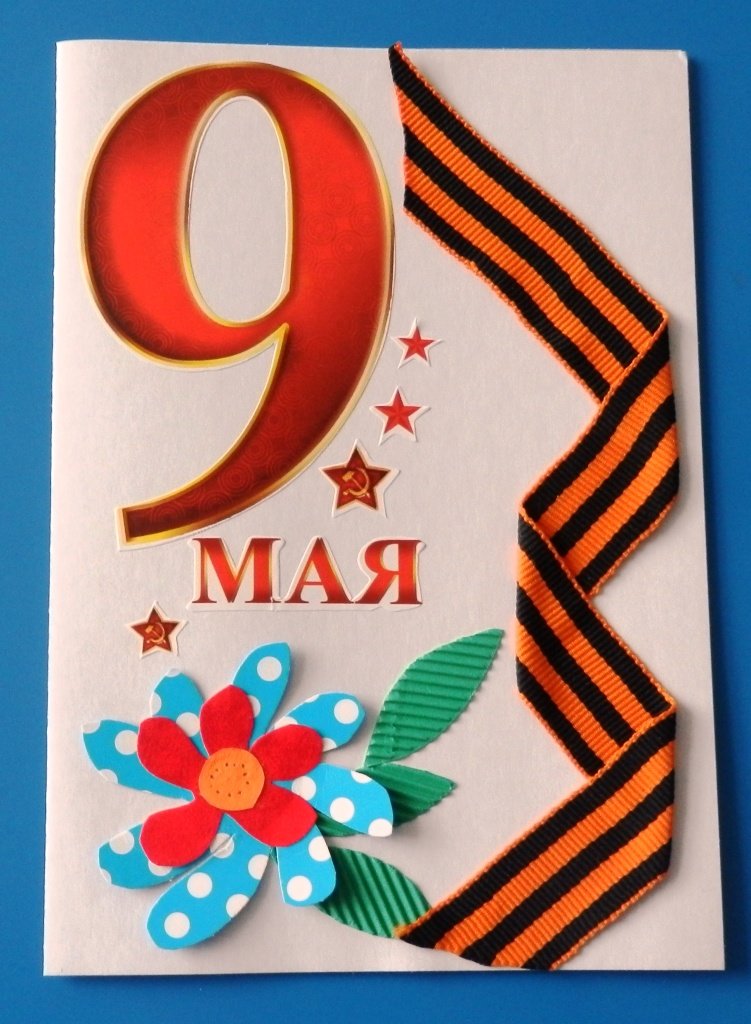 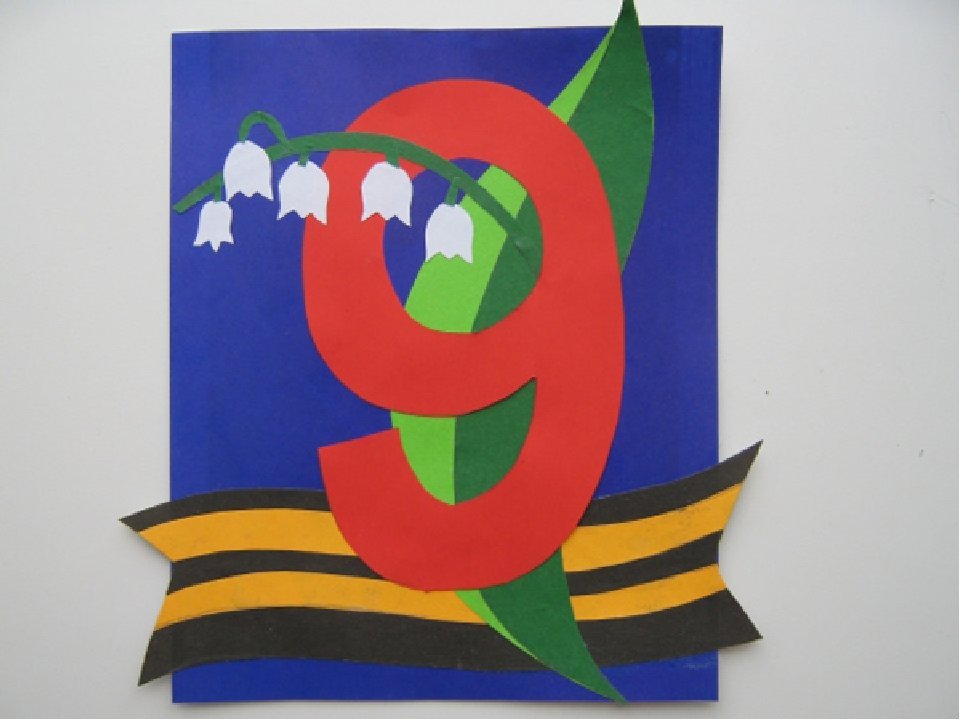 